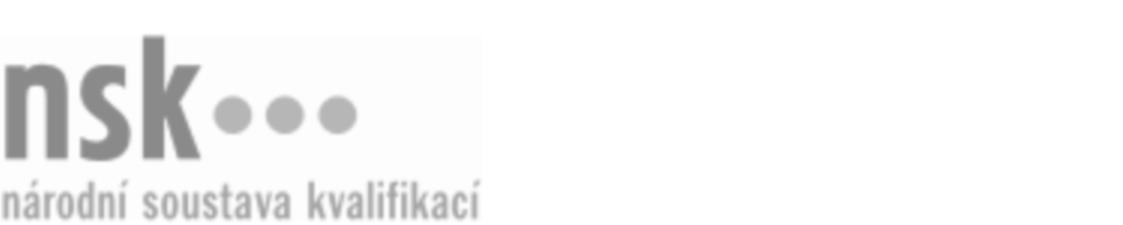 Kvalifikační standardKvalifikační standardKvalifikační standardKvalifikační standardKvalifikační standardKvalifikační standardKvalifikační standardKvalifikační standardKuchař expedient / kuchařka expedientka (kód: 65-011-E) Kuchař expedient / kuchařka expedientka (kód: 65-011-E) Kuchař expedient / kuchařka expedientka (kód: 65-011-E) Kuchař expedient / kuchařka expedientka (kód: 65-011-E) Kuchař expedient / kuchařka expedientka (kód: 65-011-E) Kuchař expedient / kuchařka expedientka (kód: 65-011-E) Kuchař expedient / kuchařka expedientka (kód: 65-011-E) Autorizující orgán:Ministerstvo pro místní rozvojMinisterstvo pro místní rozvojMinisterstvo pro místní rozvojMinisterstvo pro místní rozvojMinisterstvo pro místní rozvojMinisterstvo pro místní rozvojMinisterstvo pro místní rozvojMinisterstvo pro místní rozvojMinisterstvo pro místní rozvojMinisterstvo pro místní rozvojMinisterstvo pro místní rozvojMinisterstvo pro místní rozvojSkupina oborů:Gastronomie, hotelnictví a turismus (kód: 65)Gastronomie, hotelnictví a turismus (kód: 65)Gastronomie, hotelnictví a turismus (kód: 65)Gastronomie, hotelnictví a turismus (kód: 65)Gastronomie, hotelnictví a turismus (kód: 65)Gastronomie, hotelnictví a turismus (kód: 65)Týká se povolání:Pomocný kuchařPomocný kuchařPomocný kuchařPomocný kuchařPomocný kuchařPomocný kuchařPomocný kuchařPomocný kuchařPomocný kuchařPomocný kuchařPomocný kuchařPomocný kuchařKvalifikační úroveň NSK - EQF:222222Odborná způsobilostOdborná způsobilostOdborná způsobilostOdborná způsobilostOdborná způsobilostOdborná způsobilostOdborná způsobilostNázevNázevNázevNázevNázevÚroveňÚroveňVolba postupu práce pro přípravu pokrmůVolba postupu práce pro přípravu pokrmůVolba postupu práce pro přípravu pokrmůVolba postupu práce pro přípravu pokrmůVolba postupu práce pro přípravu pokrmů22Přejímka výrobků k expediciPřejímka výrobků k expediciPřejímka výrobků k expediciPřejímka výrobků k expediciPřejímka výrobků k expedici22Regenerace pokrmůRegenerace pokrmůRegenerace pokrmůRegenerace pokrmůRegenerace pokrmů33Expedice pokrmůExpedice pokrmůExpedice pokrmůExpedice pokrmůExpedice pokrmů22Nakládání s inventářem ve výrobním středisku gastronomického provozuNakládání s inventářem ve výrobním středisku gastronomického provozuNakládání s inventářem ve výrobním středisku gastronomického provozuNakládání s inventářem ve výrobním středisku gastronomického provozuNakládání s inventářem ve výrobním středisku gastronomického provozu22Obsluha technologických zařízení ve výrobním středisku gastronomického provozuObsluha technologických zařízení ve výrobním středisku gastronomického provozuObsluha technologických zařízení ve výrobním středisku gastronomického provozuObsluha technologických zařízení ve výrobním středisku gastronomického provozuObsluha technologických zařízení ve výrobním středisku gastronomického provozu33Provádění hygienicko-sanitační činnosti v gastronomických provozech, dodržování bezpečnostních předpisů a zásad bezpečnosti potravinProvádění hygienicko-sanitační činnosti v gastronomických provozech, dodržování bezpečnostních předpisů a zásad bezpečnosti potravinProvádění hygienicko-sanitační činnosti v gastronomických provozech, dodržování bezpečnostních předpisů a zásad bezpečnosti potravinProvádění hygienicko-sanitační činnosti v gastronomických provozech, dodržování bezpečnostních předpisů a zásad bezpečnosti potravinProvádění hygienicko-sanitační činnosti v gastronomických provozech, dodržování bezpečnostních předpisů a zásad bezpečnosti potravin33Kuchař expedient / kuchařka expedientka,  29.03.2024 7:39:23Kuchař expedient / kuchařka expedientka,  29.03.2024 7:39:23Kuchař expedient / kuchařka expedientka,  29.03.2024 7:39:23Kuchař expedient / kuchařka expedientka,  29.03.2024 7:39:23Strana 1 z 2Strana 1 z 2Kvalifikační standardKvalifikační standardKvalifikační standardKvalifikační standardKvalifikační standardKvalifikační standardKvalifikační standardKvalifikační standardPlatnost standarduPlatnost standarduPlatnost standarduPlatnost standarduPlatnost standarduPlatnost standarduPlatnost standarduStandard je platný od: 30.08.2023Standard je platný od: 30.08.2023Standard je platný od: 30.08.2023Standard je platný od: 30.08.2023Standard je platný od: 30.08.2023Standard je platný od: 30.08.2023Standard je platný od: 30.08.2023Kuchař expedient / kuchařka expedientka,  29.03.2024 7:39:23Kuchař expedient / kuchařka expedientka,  29.03.2024 7:39:23Kuchař expedient / kuchařka expedientka,  29.03.2024 7:39:23Kuchař expedient / kuchařka expedientka,  29.03.2024 7:39:23Strana 2 z 2Strana 2 z 2